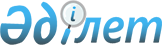 "Мемлекеттік сатып алу туралы" Қазақстан Республикасы Заңының нормаларын қолдану үшін қажетті қор биржаларының тізбесін, сондай-ақ олар ұсынатын құжаттардың нысаны мен мазмұнына қойылатын талаптарды бекіту туралы
					
			Күшін жойған
			
			
		
					Қазақстан Республикасы Қаржы министрінің 2015 жылғы 13 ақпандағы № 90 бұйрығы. Қазақстан Республикасының Әділет министрлігінде 2015 жылы 16 наурызда № 10442 тіркелді. Күші жойылды - Қазақстан Республикасы Қаржы министрінің 2015 жылғы 28 желтоқсандағы № 691 бұйрығымен      Ескерту. Бұйрықтың күші жойылды - ҚР Қаржы министрінің 28.12.2015 № 691 бұйрығымен.

      «Мемлекеттік сатып алу туралы» Қазақстан Республикасының 2007 жылғы 21 шілдедегі Заңының 14-бабының 8) тармақшасына сәйкес БҰЙЫРАМЫН:



      1. Қоса беріліп отырған «Мемлекеттік сатып алу туралы» Қазақстан Республикасы Заңының нормаларын қолдану үшін қажетті қор биржаларының тізбесі, сондай-ақ олар ұсынатын құжаттардың нысаны мен мазмұнына қойылатын талаптар бекітілсін.



      2. Қазақстан Республикасы Қаржы министрлiгiнiң Мемлекеттiк сатып алу заңнамасы департаментi (С.М. Ахметов) заңнамамен белгіленген тәртіпте:



      1) осы бұйрықтың Қазақстан Республикасы Әдiлет министрлiгiнде мемлекеттiк тіркеуді;



      2) осы бұйрық мемлекеттік тіркелгеннен кейін күнтізбелік он күн ішінде мерзімдік баспа басылымдарына және «Әділет» ақпараттық-құқықтық жүйесінде ресми жариялауға жіберуді;



      3) осы бұйрықты Қазақстан Республикасы Қаржы министрлігінің интернет-ресурсында орналастыруды қамтамасыз етсін.



      3. Осы бұйрық алғашқы ресми жарияланғанынан кейін күнтізбелік он күн өткен соң қолданысқа енгізіледі.      Министр                                    Б. Сұлтанов

Қазақстан Республикасы 

Қаржы министрінің   

2015 жылғы 13 ақпандағы

№ 90 бұйрығымен    

бекітілген       

«Мемлекеттік сатып алу туралы» Қазақстан Республикасы Заңының нормаларын қолдану үшін қажетті қор биржаларының тізбесі, сондай-ақ олар ұсынатын құжаттардың нысаны мен мазмұнына қойылатын талаптар      1. «Қазақстан қор биржасы» акционерлік қоғамы;

      2. Алматы қаласы өңірлік қаржы орталығының арнаулы сауда алаңы ретінде анықталған қор биржасы;

      3. London Stock Exchange;

      4. Тоkуо Stock Exchange;

      5. New York Stock Exchange;

      6. Australian Stock Exchange;

      7. Frankfurt Stock Exchange.

      Әлеуетті өнім берушінің бағалы қағаздарын қор биржасының ресми тізіміне енгізу туралы құжат жазбаша нысанда ұсынылады және осы қор биржасының деректемелерін қамтуға тиіс. Құжат әлеуетті өнім берушілерге қор биржасы хатының түпнұсқасы немесе оның нотариалды куәландырылған көшірмесі түрінде ұсынылады.
					© 2012. Қазақстан Республикасы Әділет министрлігінің «Қазақстан Республикасының Заңнама және құқықтық ақпарат институты» ШЖҚ РМК
				